  ﷽﷽﷽﷽﷽﷽﷽﷽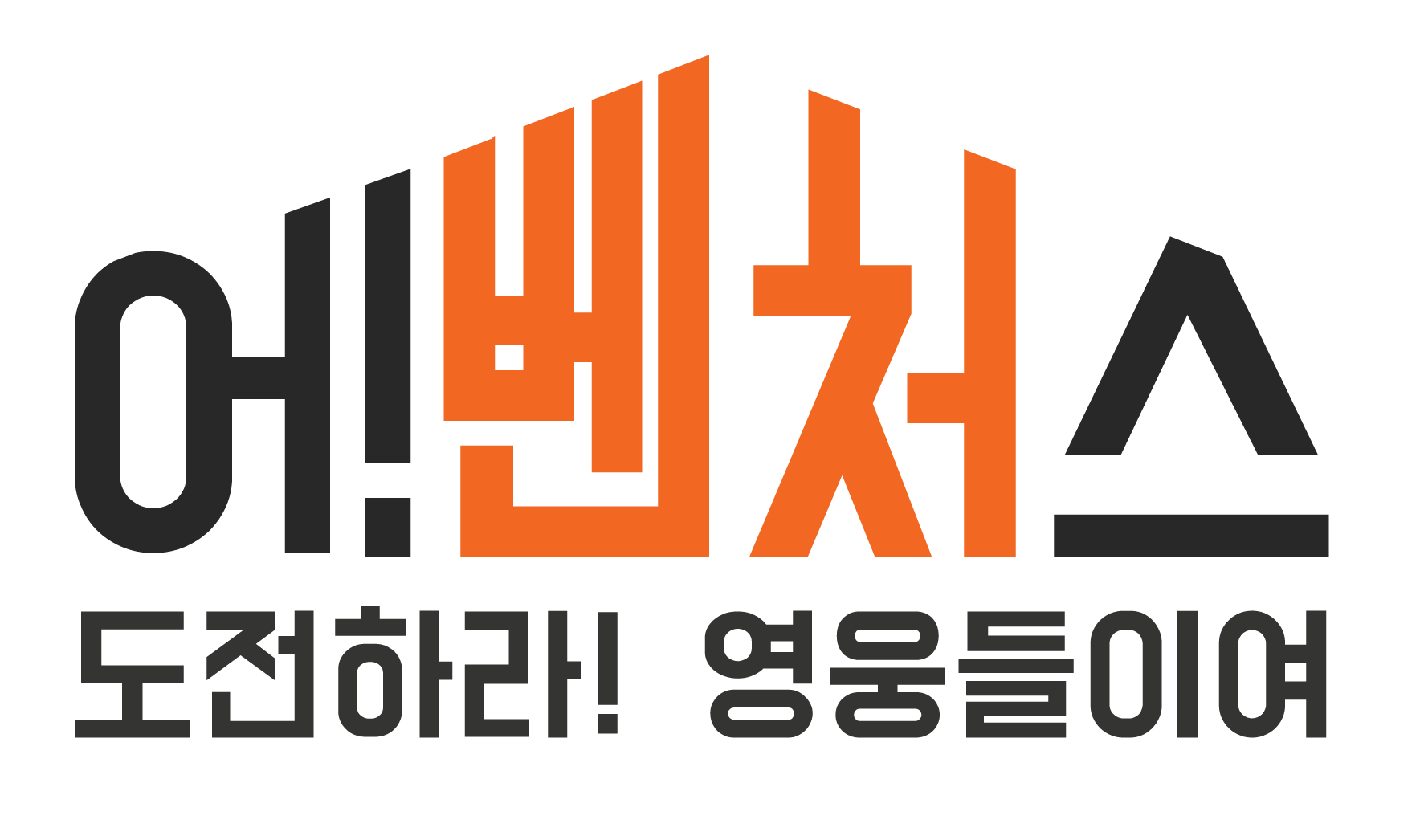 2018청년벤처포럼참여 지원서Ⅰ. 포럼 참여 지원서 (최대 2페이지)1. 팀 소개2. 지원동기 • 한 줄로 간단히 작성3. 비즈니스 요약 • 한 줄로 간단히 작성 + 미션    _ 해결하고 싶은 이슈에 대해 한 줄로 소개해주세요. + 솔루션    _ 솔루션으로써 비즈니스 모델에 대해 한 줄로 소개해주세요. + 임팩트    _ 이를 통해 만들어지는 임팩트에 대해 한 줄로 소개해주세요.4. 희망 멘토링 및 기대지원 연계 _ 지원 받고 싶은 멘토링 내용 혹은 연계 받고 싶은 자원을 작성해주세요.5. 지적재산권 (특허) 보유현황6. 타 대회 입상 경력7. 자본금 및 매출액- 매출액 및 영업실적은 법인 설립 이후 3년 이내 사항 작성 Ⅱ. 비즈니스모델 소개 (최대 5 페이지)[ Problem ]1. 미션   - 비즈니스를 통해 해결하기 원하는 이슈를 작성해주세요. 객관적인 데이터, 기사 등을 포함해도 됩니다.2. 문제 인식 배경 - 이와 같은 이슈에 관심을 갖게 된 배경을 소개해주세요. 기업가정신에 기초하여 개인(팀)적인 경험, 구체적인
     대상을 포함시킬 수 있습니다.[ Solution ]3. 솔루션 (상품 및 서비스) - 이를 해결할 수 있는 차별화된 혁신적인 솔루션과 왜 해당 접근이 유사한 접근과 달리 경쟁력을 가지는지 작성 해주세요.4. 수익 모델- 해당 해결 방안을 통해 어떻게 수익을 내고 이익을 발생하는지 알 수 있는 수익 구조를 작성해주세요.5. 팀 역량 기술- 팀이 보유하고 있는 강점(기술, 능력), 팀워크(역량의 조화도)에 대해 소개해주세요.  외부에서 가져올 수 있는 네트워크나 지원도 포함시킬 수 있습니다.[ Impact ]5. 사회적 임팩트 - 고객(비용 지불자), 사용자(서비스나 제품 사용자), 수혜자(사업을 통해 유익을 얻는 자) 등 에게 전달되는 사회적 유익은 무엇입니까? 중단기 계획 및 이를 통한 사회적 유익을 작성해주세요.Ⅲ. 팀 역량 (최대 2 페이지, 최대 4인만 기술)팀 구성원*청년 + 시니어 세대융합 팀 경우 우선선발 및 가점이 부여되오니, 시니어가 주요 팀 멤버라는 것을 증명할 수 있도록 팀원 소개를 자세히 작성해주세요.  *팀원이 많은 경우에는 핵심인력 위주로 제한된 페이지 내 작성해주세요.• 대표• 팀원교적증명서* 팀의 핵심멤버 1인에 한해 교회에 등록되었음을 인증할 수 있는 문서를 넣어주세요. (추천서는 아닙니다.) 교회 등록 여부를 확인 가능한 담당 목사님 성함과 연락처를 기재해주세요.동  의  서년     월     일성명                 (인)※ 사업제안서상 기재된 팀원 모두 1장씩 작성 및 제출※ 본 서류는 전자서명이나 날인 후 스캔하여 제출 【첨부】 심사 기준표【첨부】 지원서 작성요령 및 유의사항Ⅰ.포럼 참여 지원서Ⅱ.비즈니스모델 기술서Ⅲ.팀 역량 기술서팀 명구 분[3년 미만 영리 /3년 미만 비영리]]  중  택1업 종법인 설립 년도(팀 구성시기)법인 설립 전 단계일 경우 팀 구성시기만 작성사업단계[팀 빌딩 / 아이디어 / 테스트 / 사업본격화] 중 택1[팀 빌딩 / 아이디어 / 테스트 / 사업본격화] 중 택1[팀 빌딩 / 아이디어 / 테스트 / 사업본격화] 중 택1구분(특허, 실용신안)등록(출원)명칭등록(출원)번호등록(츨원)인대회명주최기관수상내역수상일자팀장  이름  (성별)  홍길동 (남)생년월일  1985년 9월 19일팀장  연락처  010-1234-1234  이메일  abcd@abcd.com팀장  소개 및   역량 기술팀장  소개 및   역량 기술팀원1  이름  (성별)생년월일팀원1  연락처  이메일팀원1  소개 및   역량 기술팀원1  소개 및   역량 기술팀원2  이름  (성별)생년월일팀원2  연락처  이메일팀원2  소개 및   역량 기술팀원2  소개 및   역량 기술팀원3  이름  (성별)생년월일팀원3  연락처  이메일팀원3  소개 및   역량 기술팀원3  소개 및   역량 기술담당 목사님 성함담당 목사님 연락처<개인정보 수집, 조회, 활용 및 제 3자 제공 동의서>관련 법령 개인정보 보호법 제 15조, 제 17조, 제 24조□ 개인정보 수집 및 이용청년벤처포럼의 운영을 위해 아래와 같은 개인정보를 수집하고 있습니다.<개인정보를 제공받는 자>청년벤처포럼 운영부서 및 지원기관<개인정보의 수집· 이용 목적>청년벤처포럼 지원자들의 기초 자료를 확보하여 신청 자격 검토, 평가 및 선정 이후의 원활한 사업 수행(사업정보 안내, 자원연계, 사후지원, 사례집 제작 등)을 위함<수집 또는 이용하려는 개인정보의 항목>성명, 생년월일, 성별, 휴대폰번호, 일반전화번호, 소속회사(직위), 이메일, 주소 등 <개인정보의 보유 및 이용기간>신청일로부터 사업 종료 후 3년까지<개인정보 수집 동의 거부의 권리, 불이익 고지>신청자는 개인정보 수집 동의에 거부할 권리가 있습니다. 다만 개인정보 수집을 거부할 경우 청년벤처포럼 신청 자격 검토, 평가, 협약체결 및 선정 이후의 사업수행이 불가능하므로 운영팀은 대회 참여 접수를 거부할 수 있습니다.□ 제 3자 정보 제공 동의청년벤처포럼에서 수집한 개인정보는 신청자격검토(중복지원 확인 포함), 제제사항 해당 여부 확인 등의 목적으로 아래의 내용에 따라 제 3자에게 제공됩니다.<개인정보를 제공받는 자>대회 심사위원<개인정보를 제공받는 자의 개인정보 이용 목적>중복 수상 검토, 제제사항 해당 여부 확인<제공하는 개인정보의 항목>성명, 생년월일, 성별, 이메일주소, 추진 사업명, 추진 사업 내용 등 <개인정보 제공 동의 거부의 권리, 불이익 고지>신청자는 개인정보 제 3자 제공 동의에 거부할 권리가 있습니다. 다만 개인정보 제 3자 제공을 거부할 경우 청년벤처포럼 자격 검토 및 평가, 지원사업 중복지원검토, 사업운영지침상의 제제사항 해당 여부 확인, 협약 체결 및 선정 이후의 원활한 사업 수행이 불가능하므로 이 사업의 참여 접수를 거부할 수 있습니다.<포럼 콘텐츠 동의서>□ 본 포럼은 기독교 가치관에 입각한 콘텐츠를 활용하여 교육 등을 진행할 예정입니다. 이에 대해 사전에 확인했으며, 이에 대해 동의함을 확인합니다.□ 동의함        □ 동의하지않음심사 항목Guide-Line사회적 임팩트(30%)해결하고자 하는 사회 문제가 명확히 정의되었는가?비즈니스를 통해 사회문제가 해결되며, 선한 유익을 창출하는가?기독교 정신에 반대되지는 않는가?창의성 (30%)기존에 없던 독창적인 방법으로 새로운 가치를 창출하는가?아이디어와 기술이 기존 시장에 있는 것에 비해 경쟁력이 있는가?비즈니스 모델(40%)지속가능하고 성장가능한 비즈니스 요건을 갖추었는가?비즈니스를 실현할 충분한 팀 역량을 갖추었는가?작성요령[양식1]지원서(2page), [양식2]비즈니스모델 소개(5page), [양식3]팀역량 (2page) 총 3가지 양식을 하나의 ‘2018 청년벤처포럼 지원서_팀명(신청자명)’.PDF 파일로 저장하여 제출합니다  이외 교적증명서, 동의서 2가지 양식을 하나의 ‘2018 청년벤처포럼 기타서류_팀명(신청자명)’.PDF 로 저장하여 제출합니다.~8/10 24:00 까지 청년벤처포럼 공식블로그에 있는 ‘청년벤처포럼 참가신청’창을 통해 제출합니다. (청년벤처포럼 공식블로그 blog.naver.com/aventure2016)양식과 최대 페이지는 변경 불가합니다.유의사항팀의 핵심멤버가 최소 한 명 출석교인이어야 합니다.접수 후에도 마감일 이전에는 수정 후 다시 제출할 수 있습니다.마감일 이후에는 접수가 불가합니다.